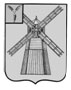 АДМИНИСТРАЦИЯ ПИТЕРСКОГО МУНИЦИПАЛЬНОГО РАЙОНА САРАТОВСКОЙ ОБЛАСТИР А С П О Р Я Ж Е Н И Еот 29 января  2016  года  №  10-рс. ПитеркаОб обеспечении пожарной  безопасности объектов и населенных пунктов на территории Питерского муниципального образования   на 2016-2017 годыВ соответствии с Федеральным законом от 21 декабря 1994 года № 69-ФЗ «О пожарной безопасности», распоряжением Правительства Саратовской области от 12 января 2016 года №1-Пр «О проведении пожарно-профилактических мероприятий в жилом секторе области в 2016 году» и в целях принятия дополнительных мер, направленных на повышение уровня противопожарной защищенности объектов, жилья и территорий населенных пунктов муниципального района: 1. Первому заместителю главы администрации Питерского муниципального района Иванову А.А. совместно с начальником отдела специальных работ администрации Питерского муниципального района Паршковой М.А., специалистом первой категории отдела специальных работ администрации Питерского муниципального района Аливердиевой Н.Е.,  государственным инспектором отдела надзорной деятельности по Краснокутскому, Александрово-Гайскому, Новоузенскому, и Питерскому района Жалниным А.В. (по согласованию), начальником федерального государственного казенного учреждения «5 отряд федеральной противопожарной службы по Саратовской области пожарная спасательная часть - 53 по охране с. Питерка» Клепиковым А.П. (по согласованию):- организовать на территории Питерского муниципального образования обучение населения мерам пожарной безопасности с проведением сходов (встреч с населением), распространением информационных памяток по разъяснению мер пожарной безопасности, связанных с эксплуатацией неисправного электрооборудования и систем отопления, а также особое внимание уделить мерам безопасности при использовании пиротехники при проведении массовых мероприятий;- провести подворный обход частных домовладений, уделив особое внимание местам проживания неблагополучных семей, одиноких престарелых граждан с целью проверки систем отопления, эксплуатации отопительных приборов, а также состояния электропроводки;- откорректировать план привлечения сил и средств для ликвидации чрезвычайных ситуаций.2. Создать рабочую (профилактическую) группу по предупреждению и ликвидации чрезвычайных ситуаций и обеспечению пожарной безопасности на территории Питерского муниципального образования в составе согласно приложению.3. Настоящее распоряжение опубликовать на официальном сайте администрации Питерского муниципального района Саратовской области в сети Интернет:  http://piterka.sarmo.ru/ и районной газете «Искра».4. Контроль за исполнением настоящего распоряжения возложить на первого заместителя главы администрации муниципального района Иванова А.А.Глава администрациимуниципального района							     В.Н. ДерябинПриложение к распоряжению администрации муниципальногорайона от 29 января 2016 года №  10-рСОСТАВ рабочей (профилактической) группы по предупреждению и ликвидации чрезвычайных ситуаций и обеспечению пожарной безопасности (далее – рабочая Группа)ВЕРНО: управляющий делами администрации                муниципального района                                                          Н.А. Салацкая    № п/пФИОЗанимаемая должностьОбязанности1.Иванов А.А.первый заместитель главы администрации  Питерского муниципального районапредседатель рабочей Группы2.Жалнин А.Вгосударственный инспектор отдела надзорной деятельности по Краснокутскому, Александрово-Гайскому, Новоузенскому, и Питерскому районам(по согласованию)член рабочей Группы, проведение инструктажа3.Аливердиева Н.Е.специалист 1-й категории администрации Питерского муниципального районачлен рабочей Группы, предупреждение и ликвидация чрезвычайных ситуаций4.Богачев А.М.участковый уполномоченный полиции  отделения полиции  № 2  в составе межмуниципального отдела Министерства Внутренних Дел России по Саратовской области «Новоузенский»(по согласованию)член рабочей Группы, обеспечение правопорядка5.Клепиков А.П.начальник федерального государственного казенного учреждения «5 отряд федеральной противопожарной службы по Саратовской области пожарная спасательная часть - 53 по охране с. Питерка» (по согласованию)член рабочей Группы, предупреждение и ликвидация чрезвычайных ситуаций6.Новиков Д.Азаместитель начальника федерального государственного казенного учреждения «5 отряд федеральной противопожарной службы по Саратовской области пожарная спасательная часть - 53 по охране с. Питерка» (по согласованию)член рабочей Группы, предупреждение и ликвидация чрезвычайных ситуаций7.Алимова Н.В.социальный педагог отдела психолого-педагогической помощи семье и детям, профилактики безнадзорности детей и подростков «государственного автономного учреждения Саратовской области «Центр социальной защиты населения Питерского района» (по согласованию)член рабочей Группы, предупреждение и ликвидация чрезвычайных ситуаций8.Паршкова М.А.начальник отдела специальных работ администрации Питерского муниципального районачлен рабочей Группы, предупреждение и ликвидация чрезвычайных ситуаций